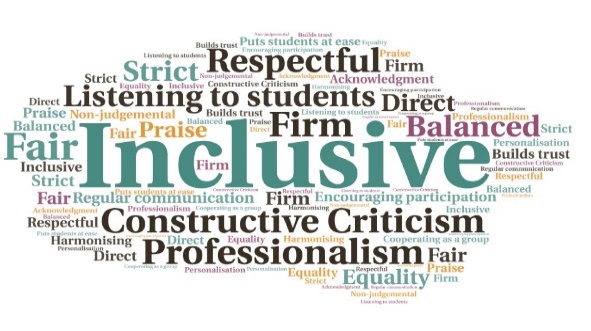 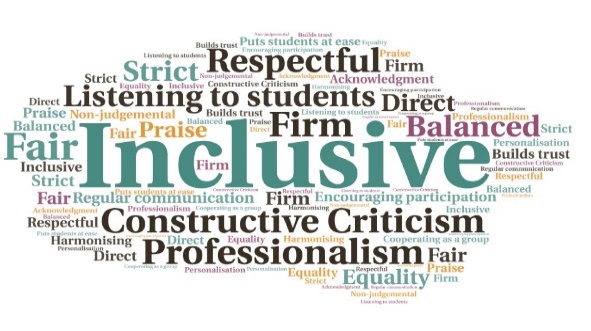 Goal: Challenging discrimination and sexual violence on and off campus, within the student body and the local community. Raise awareness and educate to stop these behaviours.Submitted by: Claire Kilburn-Young 
Project: To educate perpetrators, bystanders, and victims about sexual violence and acceptable behaviour. The aim of the project is to create a safer campus for staff and students, working in partnership with local agencies. 
Benefit to: All students and staff  Impact:  In the first year of the project the number of disciplinaries relating to sexual misconduct was reduced to zero. There were 3 instances reported by students and 2 instances reported by staff using the online reporting tool. To discuss how this initiative could be beneficial to your community please contact Claire Kilburn-Young